Volledige inductie

We bespreken een bewijstechniek die veel wordt toegepast in de wiskunde.
Laten we beginnen met het afleiden van een formule voor de som van aantal positieve opeenvolgende oneven getallen, beginnend bij 1. Er gelden de volgende betrekkingen:
 
 
,
,
.
We krijgen hieruit het sterke vermoeden dat de som van de eerste  positieve oneven getallen gelijk is aan , waarbij  . Laten we deze uitspraak ter afkorting  noemen.
Uit , d.w.z. de geldigheid van , kunnen we afleiden dat 
,
dus  is geldig. Vervolgens vinden we dat
 
, waaruit de geldigheid van  blijkt. 
Merk op dat het - de oneven getal gelijk is aan .
Stel dat  geldig is voor een zeker positief geheel getal , dus dat de som van de eerste  positieve oneven getallen gelijk is aan ; anders uitgedrukt:  .
Dan is de som van de eerste  positieve oneven getallen gelijk aan
. 
Dit betekent dat de uitspraak  geldig is. Hiermee is aangetoond dat
          als  geldig is, dan is ook  geldig.                                              (*)We kunnen nu als volgt begrijpen dat  geldig is voor elk positief geheel getal .
 is geldig (want ). Herhaaldelijk toepassen van (*) leert achtereenvolgens dat
 enz. geldig zijn.
 
Dit voorbeeld illustreert een algemene bewijstechniek, die volledige inductie wordt genoemd.

       Stel dat  een uitspraak is over een eigenschap van het positieve gehele getal .
       Neem nu aan dat voldaan is aan de volgende twee eigenschappen:
       a)    is geldig;
       b)   voor elk positief geheel getal  geldt:  als  geldig is,  dan is ook  geldig.      
       Dan is  geldig voor elk positief geheel getal .

Hierbij wordt de aanname dat  geldig is voor een zeker (willekeurig gekozen) positief geheel getal  de inductiehypothese, afgekort IH, genoemd.
Als we hebben laten zien dat uit de geldigheid van  die van  volgt, dan zeggen we dat de inductiestap voltooid is.De bewijsmethode lijkt een beetje op een domino-effect.
Stel dat een rij dominostenen naast elkaar staat opgesteld en dat het volgende geldt:
a)  de eerste dominosteen valt om;
b)  als een bepaalde dominosteen omvalt, dan valt daardoor ook de volgende dominosteen om.
We kunnen dan concluderen dat elke dominosteen omvalt.

Een positief geheel getal heet een natuurlijk getal.

Het vermoeden van en het komen tot een bewijs voor een eigenschap van de natuurlijke getallen bestaat dus uit twee stappen:
I)   beschouw een aantal kleine natuurlijke getallen en probeer tot een vermoeden te komen;
II)  bewijs het vermoeden met behulp van volledige inductie, aangenomen dat het vermoeden 
       correct is.

We bekijken nu een aantal voorbeelden waarbij het mechanisme van volledige inductie in werking treedt. Bij sommige van die voorbeelden zullen we door experimenteren zelf tot een vermoeden komen, dat we vervolgens m.b.v. volledige inductie bewijzen.

Voorbeeld 1
Vind een korte uitdrukking voor de uitkomst van   
Oplossing
, 
,
 
.
Het vermoeden is dat  . Deze uitspraak noemen we .
 is geldig, want .
Stel nu dat  geldig is voor een zeker natuurlijk getal  (IH); dan geldt dus dat
. Er volgt dat
 
. We hebben dus gevonden dat
, waaruit blijkt dat  geldig is.
Hiermee is de inductiestap voltooid, dus  is geldig voor elk natuurlijk getal .

Het gevonden resultaat is bondiger de schrijven als:  .Voorbeeld 2
Vind een korte uitdrukking voor de uitkomst van         .
Oplossing
We gaan eerst enkele gevallen berekenen.  ,
     ,
           ,
            .
Er tekent zich duidelijk een vermoeden af:          .
Deze uitspraak noemen we .
 is geldig, want    .
Stel dat  geldig is voor een zeker natuurlijk getal  (IH); dan geldt dus dat
       . Er volgt dat
       
            
          . 
We hebben dus gevonden dat
         en hieraan zien we dat  geldig is.
Hiermee is de inductiestap voltooid, dus  is geldig voor elk natuurlijk getal .

Het gevonden resultaat is bondiger te schrijven als:    .
Opmerking
Er is ook op een andere manier te begrijpen dat de gevonden formule juist is. Er geldt namelijk dat
      .
We zien dat na uitwerken heel veel termen tegen elkaar wegvallen. Wat slechts overblijft is
   .
In het algemeen geldt dat als de termen van de rij  te schrijven zijn als , voor een zekere rij , de som  te herschrijven is als 
.
Indien , dan volgt dat
.
Een som van het type   of van het type
 wordt wel een telescoopsom genoemd.

Voorbeeld 3
Vind een korte uitdrukking voor de uitkomst van   (.
Oplossing
,
,
,
.
Het vermoeden is dat . 
Deze uitspraak noemen we . De uitspraak  is geldig, want .
Stel dat  geldig is voor een zeker natuurlijk getal ; dan geldt dus dat
(IH). Er volgt dat
 
 
, 
waaruit blijkt dat  geldig is.  is derhalve geldig voor elk natuurlijk getal .

Het gevonden resultaat is bondiger te schrijven als:  .

Opmerking
De som in voorbeeld 3 is te herschrijven als een telescoopsom, want  
(immers  ). Dit geeft:
  
. 

Voorbeeld 4
Bewijs dat voor elk natuurlijk getal  geldt dat .
Oplossing
De uitspraak dat  noemen we .
, dus  is geldig. Stel dat  geldig is voor een zeker natuurlijk getal , oftewel
 (IH).
We willen dan aantonen dat  geldig is, m.a.w. dat 
 
. Toepassen van (IH) geeft:
 
Derhalve is  geldig, dus  is geldig voor elk natuurlijk getal .
 
Voorbeeld 5
Bewijs dat voor elk natuurlijk getal  geldt dat .  
Oplossing
De uitspraak dat  noemen we .
 en  , dus  is geldig.
Stel dat  geldig is voor een zeker natuurlijk getal , oftewel
  (IH).
We willen dan aantonen dat  geldig is, m.a.w. dat
. Dit is te herschrijven als
.
Gelet op (IH), moeten we dus aantonen dat
    (1).
Het linker lid van (1) kunnen we herleiden tot  [  buiten haakjes halen]
 en
dit is gelijk aan het rechter lid van (1). Derhalve is  geldig.
 is daarom geldig voor elk natuurlijk getal .

Het gevonden resultaat is bondiger te schrijven als:  .  

Voorbeeld 6
 en  zijn willekeurige getallen met .
Bewijs dat    voor elk natuurlijk getal .
Oplossing
De uitspraak dat    noemen we 
   , dus  is geldig.
Stel dat  geldig is voor een zeker natuurlijk getal , oftewel
    (IH).
We willen aantonen dat    .
Gelet op (IH) moeten we dus nagaan dat       . 
Door beide leden met  te vermenigvuldigen en te delen door  gaat dit over in
.
Hieraan is duidelijk voldaan (herleid het linker lid). Bijgevolg is  juist.
 is daarom geldig voor elk natuurlijk getal .
Het gevonden resultaat is bondiger te schrijven als:   .

Voorbeeld 7
Bewijs dat  deelbaar is door  voor elk natuurlijk getal .
Oplossing
De uitspraak dat  deelbaar is door  noemen we .
 en dit is evident deelbaar door . Hiermee is de geldigheid van  geverifieerd. Stel dat  geldig is voor een zeker natuurlijk getal , oftewel dat
 deelbaar is door  (IH). We willen dan aantonen dat  geldig is, m.a.w. dat
  deelbaar is door 7, of nog korter geschreven dat
 deelbaar is door    (2). Om (IH) te kunnen toepassen moeten we
 zodanig handig herschrijven dat ergens  als factor optreedt. 
Dit kan als volgt:  
 . Nu is  deelbaar door 7 (IH) en dus is ook
 deelbaar door 7 (een geheel veelvoud van een getal dat deelbaar is door 7 is zelf ook deelbaar door 7). Verder is   deelbaar door 7. Er volgt dat
  deelbaar door 7 is (de som van twee getallen die deelbaar zijn door 7 is zelf ook deelbaar door 7). Dit alles leert dat aan (2) voldaan is, dus is  geldig.
 is daarom geldig voor elk natuurlijk getal .

Voorbeeld 8
De rij , met de beginterm , voldoet aan de recursieve betrekking:    (.
Hierbij nemen we aan dat .
Bewijs dat , voor , waarbij .
Oplossing
De uitspraak dat  noemen we 
, dus  is geldig.
Stel dat  geldig is voor zekere , dus   (IH).
Er volgt dat   (IH)
, waaruit blijkt dat  geldig is.
 is daarom geldig voor elk natuurlijk getal .
Soms geldt een uitspraak  over het natuurlijk getal  niet vanaf , maar slechts vanaf .
Hierbij is  een vast natuurlijk getal. In dit geval hebben het volgende inductieprincipe:
       Stel dat  een uitspraak is over een eigenschap van het natuurlijk getal .
       Neem nu aan dat voldaan is aan de volgende twee eigenschappen:
       a)    is geldig;
       b)   voor elk natuurlijk getal  geldt:  als  geldig is,  dan is ook  geldig.      
       Dan is  geldig voor elk natuurlijk getal .

Voorbeeld 9
Bewijs dat voor elk natuurlijk getal  geldt dat .
Oplossing
De uitspraak dat  noemen we .
  en , dus . Dit leert dat  is geldig is.  Stel nu dat  geldig is voor een zeker natuurlijk getal  (IH), dus . We willen aantonen dat , oftewel dat . Hieraan is duidelijk voldaan, immers  (IH) en , dus zeker
; we hebben hierbij de volgende eigenschap toegepast:
      als  en  positieve getallen zijn met  en , dan .
Hiermee is aangetoond dat  geldig is, dus   is geldig voor alle .
We voeren een handige notatie in. Als  getallen zijn, dan noteren we het product
 als  . Natuurlijk hoeven we het product niet de laten beginnen bij index .
Zo geldt bijvoorbeeld ook dat   .

Voorbeeld 10
Bewijs dat      , voor elk natuurlijk getal .
Oplossing
De uitspraak dat       geven we aan met . 
        ,  dus  is geldig.
Stel nu dat  geldig is voor een zeker natuurlijk getal  (IH), dus      .
Er volgt dat     ×     ×   (IH)
  , dus  is geldig. Bijgevolg is  geldig voor elk natuurlijk getal .

Opmerking
We kunnen de formule bij voorbeeld 10 zelf vinden, Daartoe merken we op dat
       ×  . Er volgt dat 
    , omdat vrijwel alle voorkomende getallen door kruiselings wegstrepen verdwijnen.
Bekend is de ontbinding:  . 
Er gelden ook dergelijke ontbindingen voor hogere machten:
,    en algemeen
).

Voorbeeld 11
Bewijs dat  ), voor alle .
Oplossing
De uitspraak dat ) noemen we .
, dus  is geldig. Stel dat  geldig is voor een zeker natuurlijk getal , dus )  (IH). Er volgt dat
 
 (IH)
 
, dus is  geldig.
 is daarom geldig voor elk natuurlijk getal .

Het resultaat van voorbeeld 11 wordt vaak toegepast bij problemen uit de getaltheorie.
De gegeven ontbinding leert namelijk dat  deelbaar is door , als  en  gehele getallen zijn, met .
Nu is het resultaat van voorbeeld 7, namelijk dat  deelbaar is door 7, ook op een andere manier te begrijpen. Er geldt namelijk dat 
. Evident is dat  deelbaar is door . Verder is  deelbaar door
, dus ook zeker deelbaar door . Derhalve is  deelbaar door .

Inductie wordt niet alleen toegepast bij eigenschappen over getallen, maar treedt ook op bij allerlei andere problemen. 

Voorbeeld 12
Op een groot veld staan staat een oneven aantal kinderen. Ieder kind heeft een waterpistool bij zich.
De onderlinge afstanden van de kinderen zijn allemaal verschillend. 
Ieder kind spuit het kind nat dat het dichtst bij hem of haar staat. Bewijs dat er een kind droog blijft.
Oplossing
Een algemeen positief oneven getal is van de vorm , waarbij  een natuurlijk getal is.
We voeren nu in uitspraak :  bij  kinderen blijft er een kind droog.
 is juist, want er als maar één kind is, dan is er niemand om hem/haar nat te spuiten.
Stel dat  juist is voor een zeker natuurlijk getal , d.w.z. dat de uitspraak klopt voor  kinderen (IH). Neem nu aan er  kinderen op het veld staan.
Onder alle onderlinge verschillende afstanden tussen de kinderen is één afstand de kleinste. De twee kinderen die horen bij deze minimale afstand zullen elkaar nat spuiten. De overige  spuiten naar elkaar. Volgens (IH) blijft er dan een kind droog, dus ook van gegeven  kinderen blijft er iemand droog. Hiermee is  bewezen.  is daarom geldig voor elk natuurlijk getal .

Voorbeeld 13
Bewijs dat een  – hoek (d.w.z. een veelhoek met  zijden)   diagonalen heeft voor .
Oplossing
Noem  de uitspraak dat een  – hoek   diagonalen heeft.
Een vierhoek  heeft twee diagonalen (namelijk  en ) en , dus is
 geldig. Neem nu aan dat  juist is voor een zeker natuurlijk getal  (IH).
Beschouw een willekeurige  – hoek . Het totaal aantal diagonalen in V  is dus gelijk aan .
 is juist als er zou gelden dat  , oftewel dat
. Deze betrekking klopt inderdaad, zoals door uitwerken van de haakjes in het rechter lid blijkt. Derhalve is  juist. 
 is daarom geldig voor elk natuurlijk getal .

Voorbeeld 14
In het vlak worden  lijnen getrokken, zodat dat elk tweetal lijnen elkaar snijdt (dus er zijn geen evenwijdige lijnen) en er nooit drie of meer lijnen door één punt gaan.
We zeggen dan dat die lijnen een algemene ligging hebben.
Bewijs dat het vlak door  lijnen in algemene ligging in   gebieden verdeeld wordt.Oplossing
De bewering dat het vlak door  lijnen in algemene ligging in   gebieden verdeeld wordt noemen we .  
Omdat  , zien we dat  geldig is. Neem aan dat  geldig is voor een zeker natuurlijk getal  (IH). Stel nu dat er in het vlak  lijnen in algemene ligging getekend zijn. 
Een van die lijnen noemen we . De overige  lijnen vormen   gebieden (IH).
Het kan zijn dat we voor het bewijzen dat  geldig is niet alleen nodig hebben dat  geldig is, maar ook bijvoorbeeld dat  geldig is.
Hiervoor is de volgende variant van volledige inductie nodig.

       Stel dat  een uitspraak is over een eigenschap van natuurlijk getal .
       Neem nu aan dat voldaan is aan de volgende twee eigenschappen:
       a)    en  zijn geldig;
       b)   voor elk natuurlijk getal  geldt:  als  en  geldig zijn, 
              dan is ook  geldig.      
       Dan is  geldig voor elk natuurlijk getal .

Dit principe wordt vaak toegepast op een getallenrij  als voor de termen  een recursieve formule van orde 2 twee geldt en je een eigenschap over deze getallen wil bewijzen. 
Bij een recursieve formule van orde 2 is  uit te drukken in  en 
Een bekend voorbeeld hiervan is de rij van Fibonacci. De termen van deze rij geven we aan met .
Er is voldaan aan de recursieve formule  ), waarbij  en .
De begintermen van deze rij zijn:
 etc. Er zijn talloze eigenschappen van de Fibonacci getallen die met behulp van volledige inductie kunnen worden bewezen.

Voorbeeld 15
Bewijs dat voor de rij van Fibonacci  geldt dat   , voor .
Oplossing
Het is handig om afkortingen in te voeren:    en  . Merk op dat .
 en  zijn juist de oplossingen van de vergelijking . 
Daarom gelden de betrekkingen  en .
De uitspraak    noemen we 
 , dus  is juist.
   , dus  is juist.
Neem nu aan dat voor een zekere  de uitspraken  en  juist zijn.
Dan geldt dus dat    en   .
Optellen van deze betrekkingen geeft (omdat ):
   
   .
Uit de gevonden betrekking   blijkt dat  juist is.
 is daarom geldig voor elk natuurlijk getal .

De hierboven gevonden directe formule voor de Fibonacci getallen heet de formule van Binet.
Deze is handig voor allerlei doeleinden. Het geeft bijvoorbeeld informatie over het groeigedrag
van de Fibonacci getallen. We merken daartoe op dat  , dus  is heel klein als  een groot getal is. Derhalve als  een groot getal is. Hieraan zien we dat 
zich op den duur nagenoeg gedraagt als een meetkundige rij met reden  .

Voorbeeld 16
Het platte vlak wordt door lijnen in een aantal gebieden verdeeld. Bewijs dat de gebieden met geel en blauw in te kleuren zijn zodanig dat voor elk tweetal twee gebieden die een grenslijn(-stuk) gemeenschappelijk hebben geldt dat ze verschillend gekleurd zijn.  OplossingC)    is een deel van . Dan liggen  en  aan verschillende kanten van . Vóór de herkleuring hadden  en  een gelijke kleur, dus na de herkleuring hebben ze een ongelijke kleur.
De kleuring van de gebieden bepaald door de  lijnen voldoet daarom aan de gewenste eis.
Derhalve is  geldig. Dit impliceert dat  geldig is voor alle .Oefeningen
Bewijs de volgende eigenschappen m.b.v. volledige inductie.

1)    , voor alle .

2)   , voor alle .

3)    is deelbaar door 6, voor alle .

4)   Bewijs dat  eindigt op een 1 of een 9, voor alle .

5)    is deelbaar door 7, voor alle .

6)   Bewijs dat  deelbaar is door 3, voor alle .

7)    is deelbaar door , voor alle .

8)   , voor alle .









Deze  – hoek noemen we V (van veelhoek). 
Trek eerst de diagonaal . 
Dan wordt V  gesplitst in  en een  – hoek 
V’ . 
V’ heeft   diagonalen (IH). 
De diagonalen in V met  als eindpunt zijn
, ,  ; dit zijn  diagonalen. We illustreren hiernaast de situatie voor .
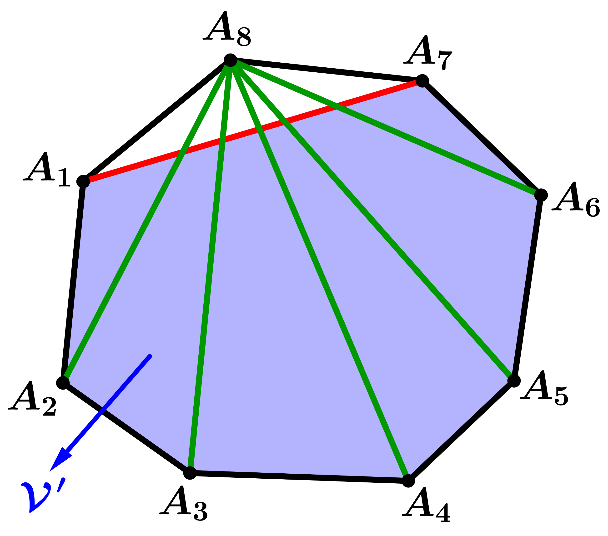 De lijn  snijdt elk van die andere  lijnen. Door de  snijpunten op  wordt  in  stukken verdeeld. 
Op elk van deze stukken geldt dat door  een gebied in twee stukken wordt verdeeld.
We illustreren de situatie voor .
Er komen dus  gebieden bij door het toevoegen van . Hierdoor is in te zien dat het aantal gebieden dat
door de  lijnen gevormd wordt gelijk is aan
.
Eenvoudig blijkt door herleiden dat
.
Hiermee is aangetoond dat  geldig is.
 is daarom geldig voor elk natuurlijk getal 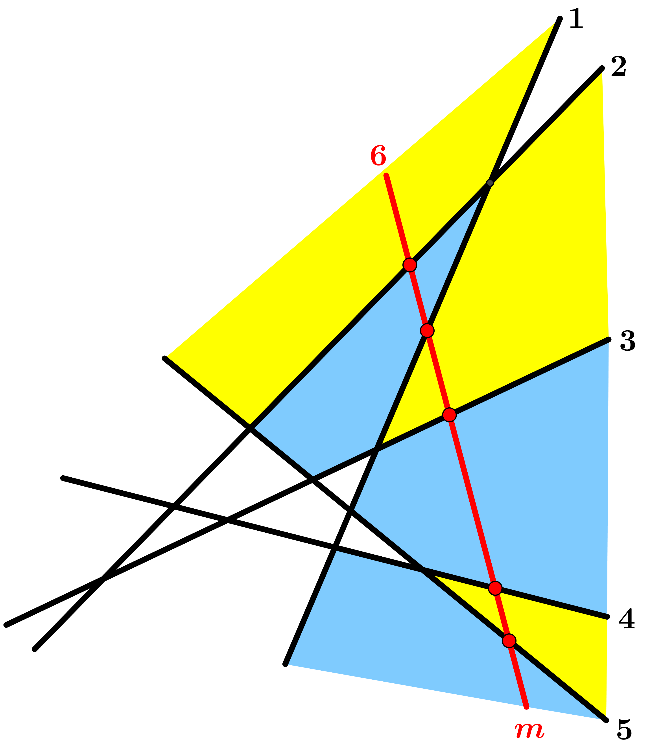 We bewijzen dit met volledige inductie. De uitspraak omtrent de  lijnen noemen we .
Evident is dat  geldig is. Stel dat  geldig is voor een zeker natuurlijk getal  (IH).
Laat nu  lijnen in het platte vlak getekend zijn. Een van die lijnen noemen we .
We verwijderen tijdelijk , Dan hebben we nog  lijnen over. De door deze  lijnen gevormde gebieden laten zich zodanig inkleuren dat elk tweetal twee gebieden die een grenslijn(-stuk) gemeenschappelijk hebben verschillend gekleurd zijn.
De figuur hiernaast is een illustratie voor het geval dat .

Nu plaatsen we de lijn  weer terug.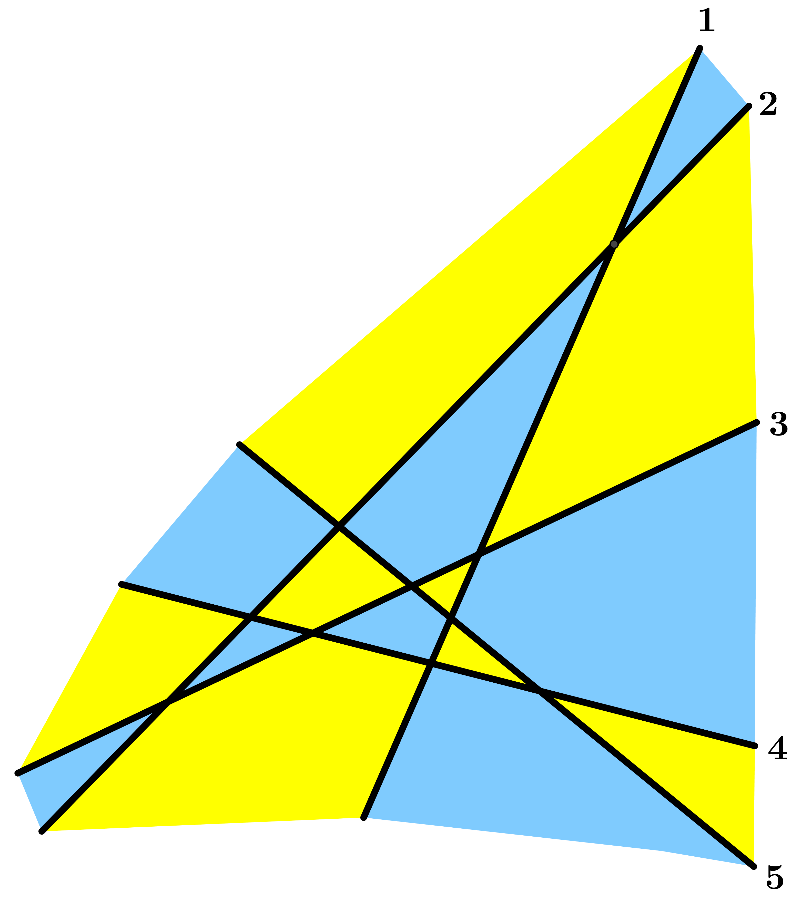 Daardoor ontstaan er nieuwe gebieden.
De kleuring van alle gebieden aan één kant (kant 1) van  laten we onveranderd. In de gebieden aan de andere kant (kant 2) van  verwisselen we de kleuring: geel wordt blauw en blauw wordt geel.
Neem nu twee willekeurige gebieden  en  (bepaald door de  lijnen) die een gemeenschappelijk(e) lijn(stuk)  hebben.
We onderscheiden drie gevallen.
A)    ligt aan kant 1 van . Dan zijn de kleuren van  en  intact gelaten bij de herkleuring, dus ze hebben verschillende kleur.
B)    ligt aan kant 2 van . Dan zijn de kleuren zowel van  als  verwisseld, dus hebben ze nog steeds een verschillende kleur.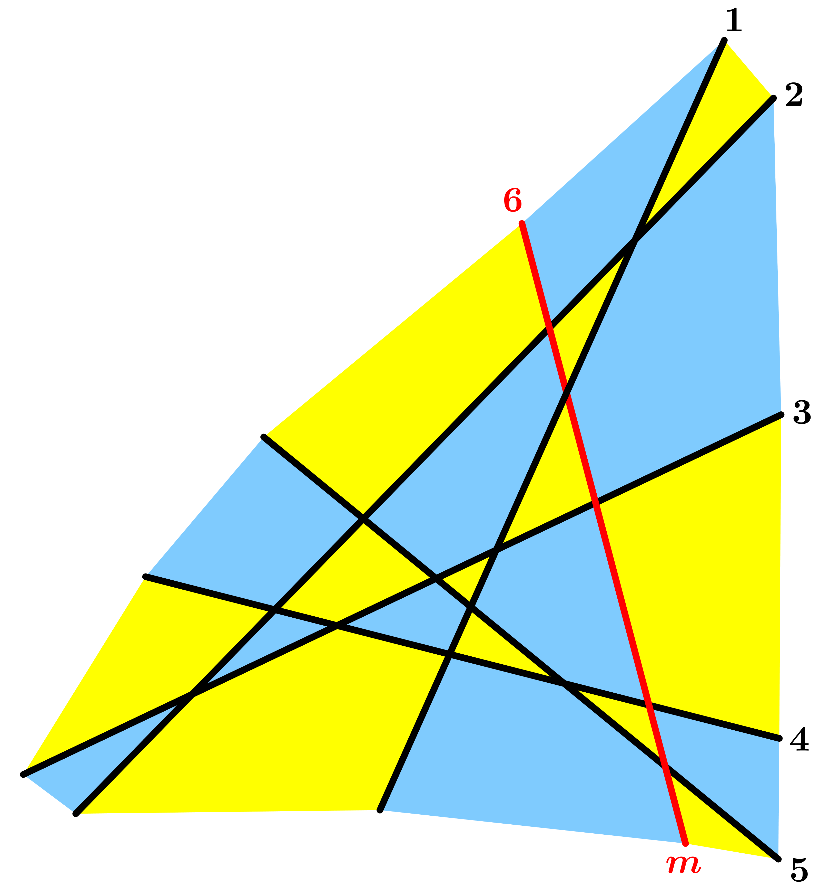 